防災学習　「命」を守るために必要なことを考えよう。（    ）組（　　）番　名前（     　　　          ）１．総務省消防庁推薦防災グッズ20品目の中からさらに２品目を選ぼう。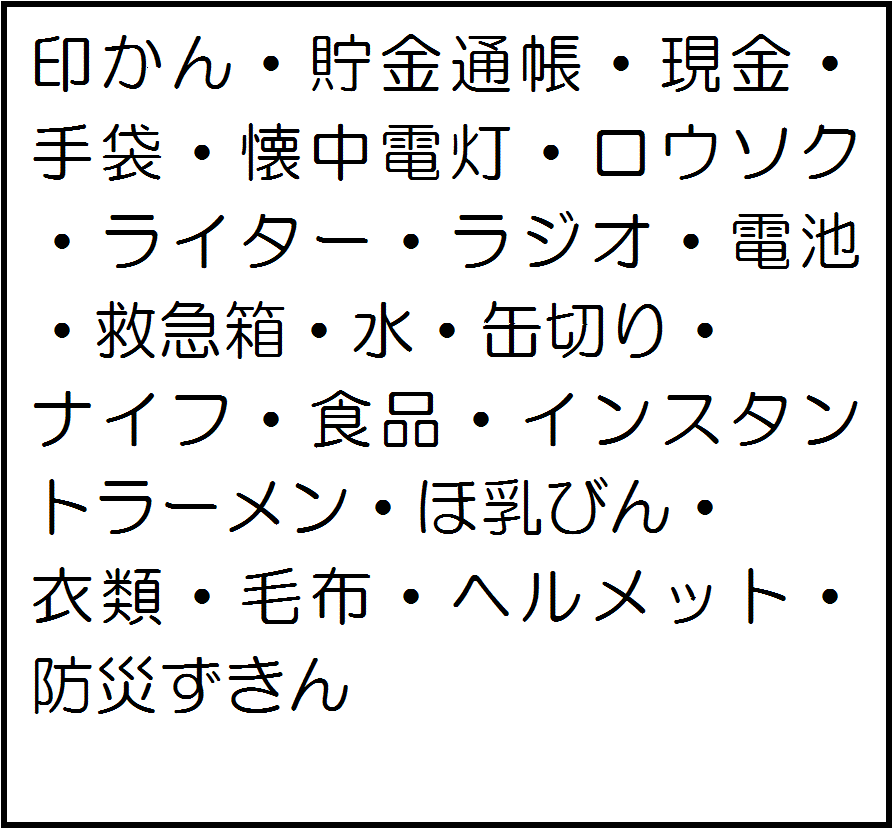 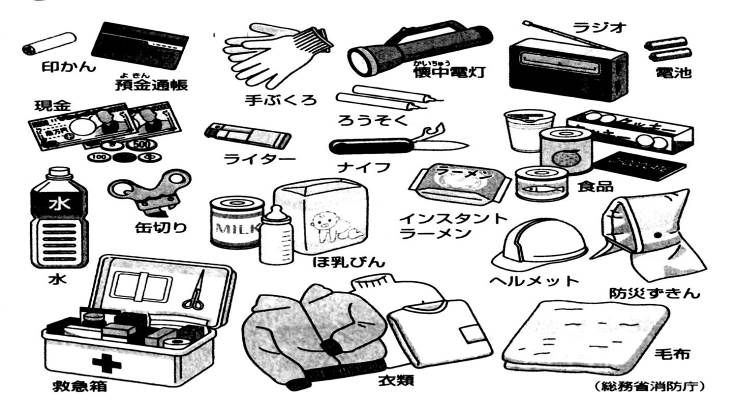 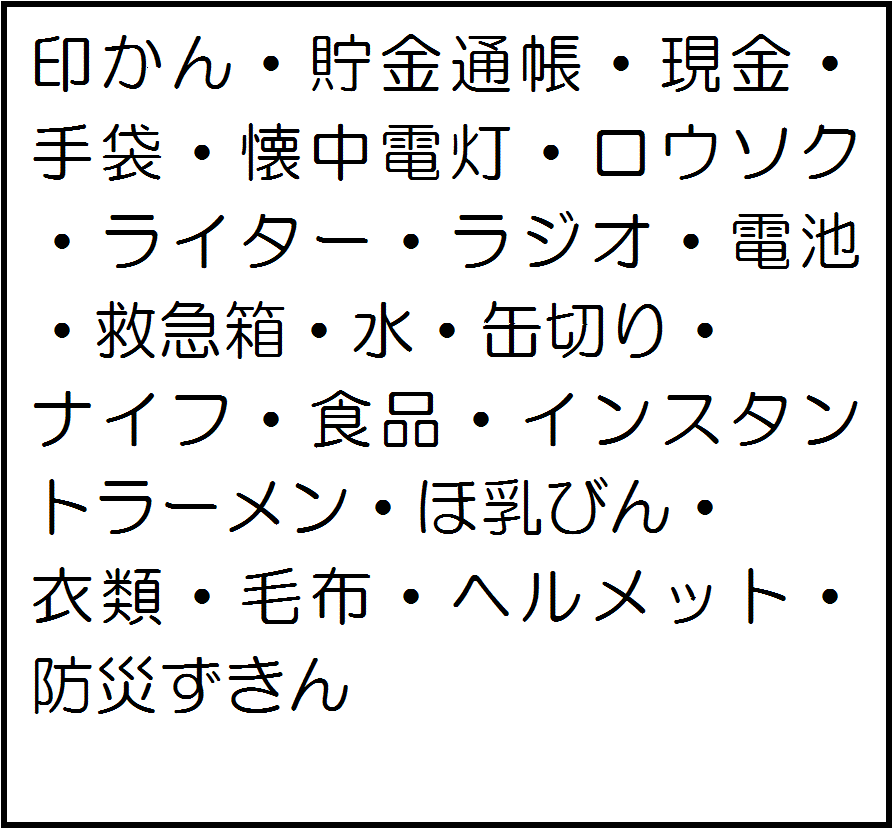 ２．資料②を読んで、次の（　　　）に語句をいれて文を完成させよう。３．資料③と④を読んで、避難を遅らせた要因を環境要因と人的要因に分類しよう。4．災害伝言ゲームを通して、どのような伝え方をすれば正確に伝わるか考えよう5．自己評価シート    今日のめあて「『命』を守るために必要なことを考えよう。」について、    自己評価し、あてはまるものに○をつけ、感想も記入しなさい。    Ａ：十分理解した　Ｂ：理解した　Ｃ：少し理解した　Ｄ：あまり理解できなかった